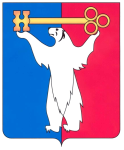 РОССИЙСКАЯ ФЕДЕРАЦИЯКРАСНОЯРСКИЙ КРАЙНОРИЛЬСКИЙ ГОРОДСКОЙ СОВЕТ ДЕПУТАТОВР Е Ш Е Н И ЕО внесении изменений в решение Городского Совета от 16.02.2010 № 24-586 «Об утверждении Положения о порядке предоставления пенсии за выслугу лет лицам, осуществляющим полномочия депутата, члена выборного органа местного самоуправления, выборного должностного лица местного самоуправления в муниципальном образовании город Норильск»В соответствии с Законом Красноярского края от 05.03.2013 № 4-1099 «О внесении изменений в статью 8 Закона края «О гарантиях осуществления полномочий депутата, члена выборного органа местного самоуправления, выборного должностного лица местного самоуправления в Красноярском крае», со статьей 28 Устава муниципального образования город Норильск, Городской СоветРЕШИЛ:1. Внести в Положение о порядке предоставления пенсии за выслугу лет лицам, осуществляющим полномочия депутата, члена выборного органа местного самоуправления, выборного должностного лица местного самоуправления в муниципальном образовании город Норильск, утвержденное решением Городского Совета от 16.02.2010 № 24-586 (далее - Положение), следующие изменения:1.1. В пункте 1.3 Положения слово «досрочного» исключить.1.2. В абзаце пятом пункта 3.2, абзаце шестом пункта 4.2 Положения слова «по г. Норильску» исключить.1.3. В абзаце четвертом пункта 3.11 Положения слова «в соответствии с пунктами 3.14, 4.2» заменить словами «в соответствии с пунктом 4.2».2. Контроль исполнения решения возложить на председателя комиссии Городского Совета по бюджету и собственности Цюпко В.В.3. Решение вступает в силу через десять дней со дня опубликования в газете «Заполярная правда».« 17 » декабря 2013 год№ 14/4-286Глава города НорильскаО.Г. Курилов